                             Knowledge Organiser 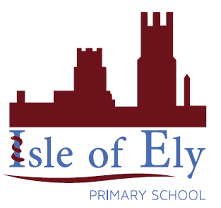                     Year 4 – Spring Term A                       Geography – London as the Capital 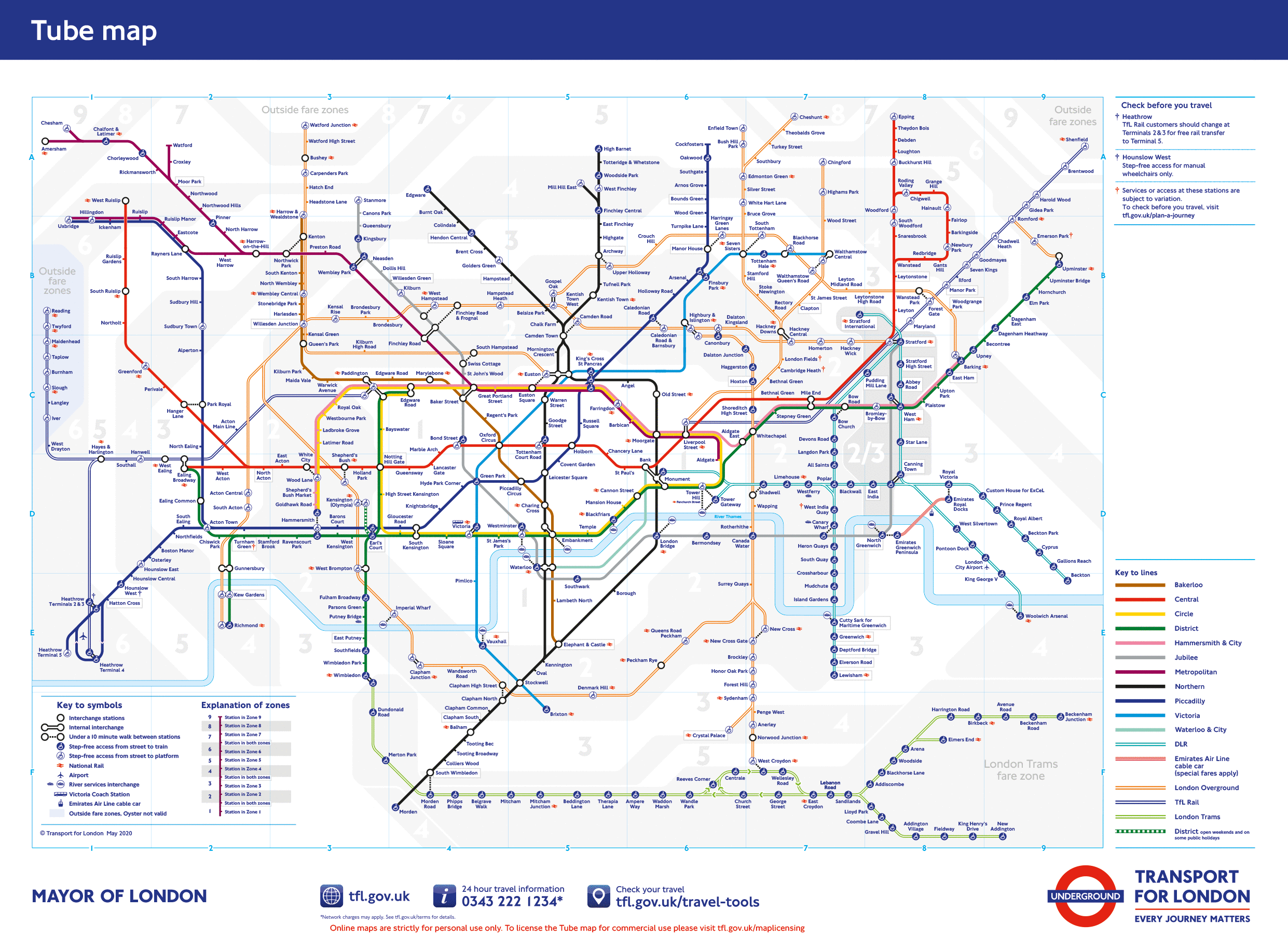 History of LondonHistory of London43Romans build Londinium on the banks of the Thames river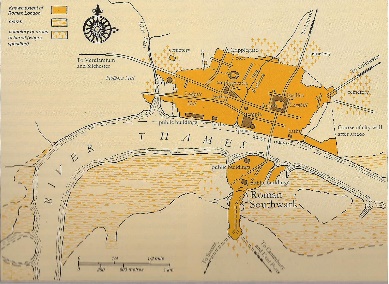 900London became a centre of trade during Viking attacks.1066After the Norman invasion, governmental institutions were moved to London1300-1600During the 14th, 15th, 16th and 17th Centuries, the city expanded due to its port and textile industry.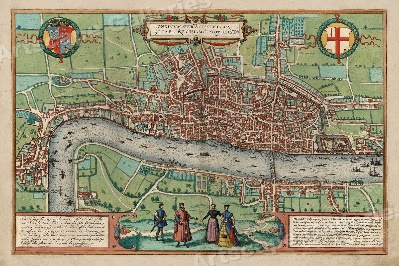 1665London was cramped inside the old Roman walls leading to the Great Plague (1665) and Great Fire of London (1666).1675London is rebuilt and becomes a social centre with great palaces, theatres and museums. Christopher Wren designs St. Pauls Cathedral1800The Industrial revolution led to the overcrowding and the Thames became very polluted.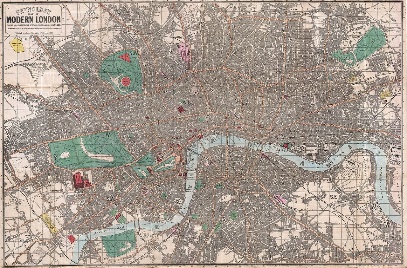 1945During World War 2, large areas of London were destroyed by the Blitz.1980 onwardsModern London is a centre for business and finance. Tourists visit the historical buildings, theatres, shops and markets.Vocabulary Vocabulary PopulationThe number of people living in an area.The ThamesThe river that flows through London.portA town or city which boats can sail into.industryA way to work to make money.train lineTrack that trains travel on, a fast way to travel.undergroundTrains that run underneath cities.